Aλλαγή θέσης στο αεροσκάφος Εάν  ο πραγµατικός αεροµεταφορέας σας τοποθετήσει σε θέση ανώτερη από εκείνη για την οποία αγοράσθηκε το εισιτήριο, δεν µπορεί να απαιτήσει επιπλέον πληρωµή. Εάν ο πραγµατικός αεροµεταφορέας σας τοποθετήσει σε θέση κατώτερη από εκείνη για την οποία αγοράσθηκε το εισιτήριο, είναι υποχρεωμένος να σας επιστρέψει εντός επτά ηµερών, σε ρευστό, µε ηλεκτρονικό τραπεζικό έµβασµα, µε τραπεζική εντολή ή επιταγή, ή, εφόσον συµφωνήσετε ενυπογράφως µε ταξιδιωτικά κουπόνια (voucher): α) το 30 % της τιµής του εισιτηρίου για όλες τις πτήσεις έως 1 500 χιλιοµέτρων, β) το 50 % της τιµής του εισιτηρίου προκειµένου για όλες τις ενδοκοινοτικές πτήσεις άνω των 1 500 χιλιοµέτρων, πλην των πτήσεων µεταξύ της ευρωπαϊκής επικράτειας των κρατών µελών και των γαλλικών υπερπόντιων διαµερισµάτων, και για όλες τις άλλες πτήσεις µεταξύ 1 500 και 3 500 χιλιοµέτρων, ήγ) το 75 % της τιµής του εισιτηρίου προκειµένου για όλες τις πτήσεις που δεν εµπίπτουν στα στοιχεία α) ή β), συµπεριλαµβανοµένων των πτήσεων µεταξύ της ευρωπαϊκής επικράτειας των κρατών µελών και των γαλλικών υπερπόντιων διαµερισµάτων. Η επιστροφή των χρημάτων γίνεται μόνο για την πτήση στην οποία ο επιβάτης τοποθετήθηκε σε κατώτερη θέση και όχι για το σύνολο της διαδρομής που περιλαμβάνεται σε ενιαίο εισιτήριο, η οποία μπορεί να περιλαμβάνει δύο ή περισσότερες πτήσεις με ανταπόκριση. 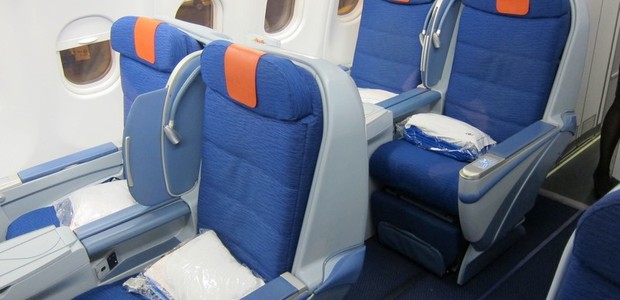 